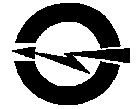 ПУБЛИЧНОЕ  АКЦИОНЕРНОЕ ОБЩЕСТВО«ВОЛГОГРАДОБЛЭЛЕКТРО»(ПАО ВОЭ). Волгоград,  ул. Шопена, д. 13. Тел.: 48-14-21, факс: 48-14-22, электронная почта: voe@voel.ru № р/с 40702810111020101044 Волгоградское ОСБ №8621  ПАО Сбербанк, к/с 30101810100000000647, БИК 041806647, ИНН/КПП 3443029580/344301001, ОГРН 1023402971272ИЗВЕЩЕНИЕ о проведении запроса предложений в электронной форме по выбору поставщика на право заключения договора поставки товара (строительные и сантехнические материалы) для нужд ПАО «Волгоградоблэлектро» (закупка проводится среди субъектов малого и среднего предпринимательства)№ п/пНаименование п/пСодержаниеСпособ закупкиЗапрос предложений в электронной формеЗаказчикПАО «Волгоградоблэлектро»Место нахождения: . Волгоград, ул. Шопена, д. 13Почтовый адрес: . Волгоград, ул. Шопена, д. 13Адрес электронной почты: voe223fz@voel.ruКонтактные лицаПо вопросам организационного характера:Буянов Георгий Дмитриевич, Балашова Нина АнатольевнаТел.: (8442) 56-20-88 (доб.1132,1133), адрес электронной почты: voe223fz@voel.ruПо вопросам требуемых характеристик товаров, работ, услуг (качество, количество и др.):Пустовецкий Константин АлексеевичТел.: (8442) 56-20-78 (доб.1096).Проведение процедуры запроса предложений:Запрос предложений на право заключения договора поставки товара (строительные и сантехнические материалы) для нужд ПАО «Волгоградоблэлектро» проводится в электронной форме, весь документооборот (подача заявки, изменения извещения и документации, разъяснения документации, подписание договора и т.д.) осуществляется в электронной форме: все документы и сведения подписываются электронной цифровой подписью уполномоченных со стороны заказчика, участников закупки лиц (за исключением случаев, когда в соответствии с законодательством Российской Федерации требуется иное оформление каких-либо документов). Процедура  запроса предложений осуществляется на электронной площадке. Порядок проведения закупки определяется регламентом электронной площадки, на которой проводится запрос предложений.Адрес электронной торговой площадки в сети Интернет https://msp.lot-online.ru/  Нормативные документы, регламентирующие проведение закупочной процедурыФедеральный закон от 18 июля . № 223-ФЗ «О закупках товаров, работ, услуг отдельными видами юридических лиц», Положение о порядке проведения регламентированных закупок товаров, работ,  услуг для нужд публичного акционерного общества «Волгоградоблэлектро», утвержденное протоколом совета директоров №7 от 24.12.2018г. Предмет закупочной процедуры, сроки и место поставки товаров, выполнения работ, оказания услуг и другие условияЛот № 1: Право заключения договора поставки товара (строительные и сантехнические материалы) или эквивалент для нужд ПАО «Волгоградоблэлектро».Сведения об объеме поставляемых товаров, требованиях, установленные Заказчиком к качеству, техническим характеристикам товара, сопроводительным документам, требования к его безопасности, и иные требования, указаны подробно в «Техническом задании» Том № 2  документации запроса предложений.Начальная (максимальная) цена договора (цена лота)Лот № 1: Начальная (максимальная) цена договора: 275 529,00 (двести семьдесят пять тысяч пятьсот двадцать девять) рублей 00 копеек, с учетом НДС 20%. Начальная (максимальная) цена договора без НДС: 229 607,50  (двести двадцать девять тысяч шестьсот семь) рублей 50 копеек. В случае, если участник закупки не является плательщиком НДС, то цена, предложенная таким участником, не должна превышать установленную начальную (максимальную) цену без НДС. При этом на стадии оценки и сопоставления заявок для целей сравнения ценовые предложения других участников также будут учитываться без НДС.Порядок и сроки оплаты товаров, работ, услугПорядок и срок оплаты товаров, работ, услуг, предлагаются участником закупки, в соответствии с критериями указанными в документации: с предварительным авансовым платежом, либо отсрочка оплата по окончании поставки товара (максимальный размер предварительного авансового платежа не должен превышать 30% от цены договора).Порядок формирования цены договора (цены лота)Цена сформирована с учётом стоимости услуг и расходов Исполнителя на перевозку, страхование, уплату таможенных пошлин, налогов и других обязательных платежей, с учётом оплаты за  НДС.Размер и валюта обеспечения заявки. Лот № 1: Не установлено.Примечание: Если начальная максимальная цена договора не превышает 5 000 000 (пять миллионов) рублей, обеспечение заявки на участие в закупке не устанавливается.Размер и валюта обеспечения  договора. Реквизиты для перечисления обеспечения:Лот № 1: обеспечение исполнения договора составляет 13 776,45 рублей (5 %) от начальной (максимальной) цены договора, указанной в настоящем извещении. Обеспечение может предоставляться участником закупки по его выбору путем внесения денежных средств на расчетный счет или путем предоставления банковской гарантии.Примечание: В платежном поручении необходимо указать название и номер закупки, по которой производится обеспечение.Расчетный счет ПАО «Волгоградоблэлектро» № р/с 40702810111020101044 Волгоградское ОСБ №8621  ПАО Сбербанк, к/с 30101810100000000647, БИК 041806647, ИНН/КПП 3443029580/344301001, ОГРН 1023402971272Место подачи заявокЭлектронная торговая площадка https://msp.lot-online.ru/ -  Акционерное общество «Российский аукционный дом».Дата и время подачи заявок на участие в закупке Порядок подачи заявокЗаявки подаются момента размещения извещения о закупке на сайте электронной торговой площадки и в единой информационной системе по 10 час. 30  мин. (время местное, GMT+4) «22» августа 2019 года.Заявка должна состоять из двух частей и ценового предложения. Требования к содержанию и оформлению каждой части заявки, а также порядку подачи ценового предложения, приведены в Документации о закупке.Дата и время рассмотрения первых частей заявок. Место рассмотрения первых частей заявок.11 час. 00  мин. (время местное, GMT+4) «22» августа 2019 года.Электронная торговая площадка https://msp.lot-online.ru/ -  Акционерное общество «Российский аукционный дом».Дата и время рассмотрения вторых частей заявок. Место рассмотрения вторых частей заявок.11 час. 00  мин. (время местное, GMT+4) «23» августа 2019 года.Электронная торговая площадка https://msp.lot-online.ru/ -  Акционерное общество «Российский аукционный дом».Дата и время подведения итогов закупки12 час. 00  мин. (время местное, GMT+4) «13» сентября 2019 года.Электронная торговая площадка https://msp.lot-online.ru/ -  Акционерное общество «Российский аукционный дом».Срок предоставления участникам закупки разъяснений положений документации С момента размещения извещения о закупке на сайте электронной торговой площадки и в единой информационной системе по 10 час. 30  мин. (время местное, GMT+4) «19» сентября 2019 года.Срок место порядок предоставления документации о закупке.Документация и извещение в форме электронного документа, размещена на сайте Заказчика www.voel.ru, в единой информационной системе www.zakupki.gov.ru и сайте электронной торговой площадки и доступна для ознакомления бесплатно.Срок предоставления документации с момента размещения закупочной процедуры в единой информационной системе, по дату окончания подачи заявок на участие в закупочной процедуре.Особенности участия в закупке субъектов малого и среднего предпринимательстваУчастниками данной закупки могут быть только субъекты малого и среднего предпринимательства.ПреференцииУстановлены постановлением Правительства РФ от 16 сентября 2016 г. № 925 "О приоритете товаров российского происхождения, работ, услуг, выполняемых, оказываемых российскими лицами, по отношению к товарам, происходящим из иностранного государства, работам, услугам, выполняемым, оказываемым иностранными лицами".